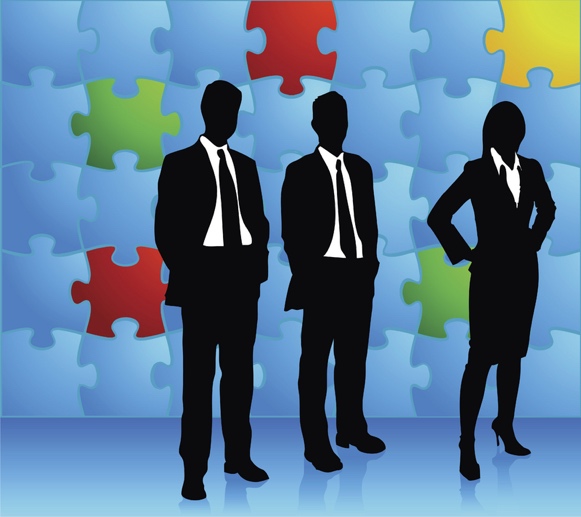 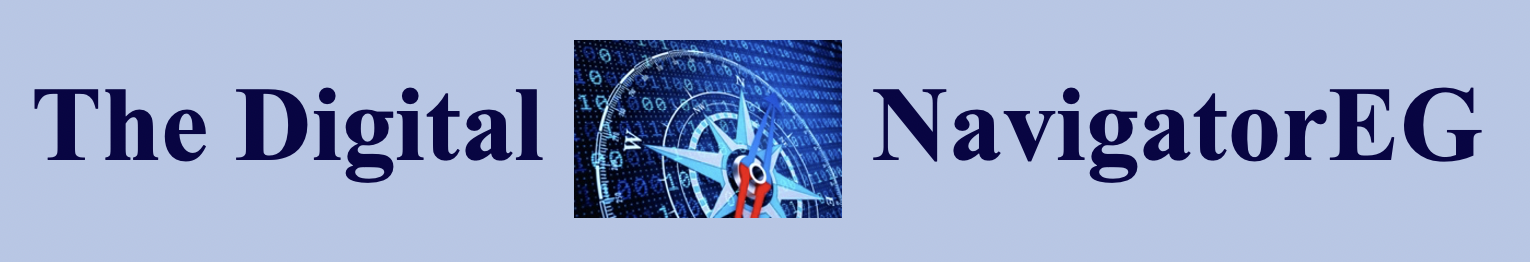 The Innovator’s Dilemma: Briefing Paper
  				Richard A. Gershon, Ph.D.
In 1997, Harvard University Professor Clayton Christensen (1997) developed a working theoryknown as the innovator’s dilemma; namely, that a company's very strengths (i.e., successful product line, consistent profitability and growth) now become barriers to change and the agents of a company’s potential decline.  Successful companies are highly committed to serving their existing customers and are often unable (or unwilling) to take apart a thriving business in favor of developing an unproven new technology or service.  Worst still, the start-up of a new technology or service requires expensive retooling and whose ultimate success is hard to predict.  In time, such companies lose because they fail to invest in new product development and/or because they fail to notice small niche players who enter the market and are prepared to offer customers alternative solutions at better value.  The anticipated profit margins in developing a future market niche can be hard to justify given the high cost of entry; not to mention the possible destabilization of an otherwise 

highly successful business.  Therein, lies the innovator’s dilemma.  


The Innovator’s Dilemma and Product Life CycleProduct Life Cycle theory was first proposed by Raymond Vernon (1966) and explains 

the evolution of a product development from the point of its introduction into the marketplace to its final stages of decline.  The theory of product life cycle has evolved over the years and has come to include a series of four stages, including: 1) Introduction,2) Growth, 3) Maturity and 4) Decline.  After a product or service is launched, it goes through the various stages of 

a life cycle and reaches a natural decline point.  Part of the innovator’s dilemma is to know when in the course of the product life cycle to innovate. (See Figure 1).   The decision to innovaterepresents a strategic choice to discontinue (or phase out) a mature product in favor of an untested one.  The decision to innovate has to occur well before the product hits its decline phase in orderto allow sufficient time for development.  Figure 1                                     The Innovator’s Dilemma and Product Life Cycle   Introduction	          Growth                      Maturity		Decline
	The history of media and telecommunications is replete with examples of companiesfaced with the innovator’s dilemma.  Such examples can be seen with companies like Eastman Kodak, Blockbuster Video, Nokia and Radio Shack.  This means that the critical decision has to occur during the very time when the product is mature and realizing its highest profits.  The downside risk is that the manufacturer may get it wrong and thereby destabilize an otherwise highly successful product line.  It is worth noting that many companies that are highly regarded as innovative can momentarily lose their innovative edge only to rebound at a later time (i.e., IBM, Walt Disney, Apple, Sony etc.).  In sum, few companies are able to remain consistentlyinnovative across time.  
Sources:Christensen, C. (1997). The Innovator’s Dilemma. Boston, MA., USA: Harvard Business 
School Press.Davila, T., Epstein, M. & Shelton, R. (2006). Making Innovation Work. Philadelphia, PA. USA: Wharton School Publishing.Gershon R.A. (2017). Digital Media and Innovation: Management and Design Strategies in Communication. Thousand Oaks, CA: Sage, pp. 92-93, 96-98.Vernon, R.  International Investment and International Trade in the Product Cycle. 
Quarterly Journal of Economics, 80,2 (1966): 190-207.Contact: Richard A. GershonEmail: Richard.Gershon@wmich.eduWebsite: Digitalnavigatoreg  https://www.digitalnavigatoreg.com/     Sales VolumeInnovator’s Dilemma
                  ? 